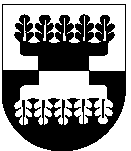 Šilalės rajono savivaldybės administracijOSDIREKTORIUSĮsakymasDĖL ŠILALĖS RAJONO ŽADEIKIŲ SENIŪNIJOS PROJEKTO FINANSAVIMO IR LĖŠŲ SKYRIMO PROJEKTUI ĮGYVENDINTI 2022 METAIS2022 m. rugpjūčio 23 d. Nr. DĮV-665ŠilalėVadovaudamasis Lietuvos Respublikos vietos savivaldos įstatymo 29 straipsnio 8 dalies 2 punktu, atsižvelgdamas į  Nevyriausybinių organizacijų ir bendruomeninės veiklos stiprinimo 2022 metų veiksmų plano 1.1.6 priemonės „Stiprinti bendruomeninę veiklą savivaldybėse“ įgyvendinimo Šilalės rajono savivaldybėje projektų atrankos ir vertinimo komisijos, sudarytos Šilalės rajono savivaldybės administracijos direktoriaus 2022 m. liepos 28 d. įsakymu Nr. DĮV-602 „Dėl Nevyriausybinių organizacijų ir bendruomeninės veiklos stiprinimo 2022 metų veiksmų plano 1.1.6 priemonės „Stiprinti bendruomeninę veiklą savivaldybėse“ įgyvendinimo Šilalės rajono savivaldybėje projektų atrankos ir vertinimo komisijos sudarymo“, 2022 m. rugpjūčio 9 d. posėdžio protokolą Nr. 1:              1. S k i r i u asociacijos „Žadeikių sūkurys“ projektui „Asociacijos „Žadeikių sūkurys“ jubiliejaus šventė“ įgyvendinti 2022 m. IV ketvirtyje (muzikantų (išskyrus koncertinę veiklą) paslaugai pirkti) 747,00 (septynis šimtus keturiasdešimt septynis eurus) eurus.               2. P a v e d u asociacijos „Žadeikių sūkurys“ bendruomenės pirmininkui ne vėliau kaip per 10 darbo dienų nuo šio įsakymo priėmimo dienos pasirašyti Valstybės biudžeto lėšų naudojimo projektui įgyvendinti pagal Nevyriausybinių organizacijų ir bendruomeninės veiklos stiprinimo 2022 metų veiksmų plano 1.1.6 priemonę „Stiprinti bendruomeninę veiklą savivaldybėse“ sutartį.               3. Į p a r e i g o j u paskelbti šį įsakymą Šilalės rajono savivaldybės interneto svetainėje   www.silale.lt, Žadeikių seniūnijos ir asociacijos „Žadeikių sūkurys“ bendruomenės skelbimų lentose.  Šis įsakymas gali būti skundžiamas Lietuvos Respublikos administracinių bylų teisenos įstatymo nustatyta tvarka Lietuvos administracinių ginčų komisijos Klaipėdos apygardos skyriui (H. Manto g. 37, 92236 Klaipėda) arba Regionų apygardos administracinio teismo Klaipėdos rūmams (Galinio Pylimo g. 9, 91230 Klaipėda) per vieną mėnesį nuo šio įsakymo paskelbimo arba įteikimo suinteresuotam asmeniui dienos.Administracijos direktorius                                                                                Gedeminas Sungaila